IN THE MATTER OF PUBLICATIONFOR ADVERTISEMENT FOR BIDS FOR ONE OR MORE NEW 7000 GALLON EMULSION STORAGE TANK FOR THE BENTON COUNTY BOARD OF SUPERVISORS	WHEREAS, it is now necessary and this Board desires to advertise to receive bids through a reverse auction for one or more new 7000 Gallon Emulsion Storage Tank for the Benton County Board of Supervisors.	It is, therefore, ordered by the Board that the Clerk of this Board publish notice of the intention of the Board to receive bids via reverse auction on March 30, 2020 at 10:00 a.m. at the Benton County Board of Supervisors, 190 Ripley Avenue, P.O. Box 218, Ashland, MS 38603, according to specifications on file in the office of the Clerk of the Board and online at www.centralbidding.com.  Said notice shall published for the time and manner provided in the Southern Advocate, a newspaper having a general circulation in Ashland, MS.	Upon motion by Supervisor Lowry, duly seconded by Supervisor Fortner, the above and foregoing resolution was put to a roll call vote, the results being as follows:THOSE VOTING “AYE”:			SUPERVISOR PIPKIN						SUPERVISOR SHOUP						SUPERVISOR GRIFFIN						SUPERVISOR LOWRY						SUPERVISOR FORTNERTHOSE VOTING “NAY”:			NONE THOSE ABSENT AND NOT VOTING:	NONE	The motion having received the unanimous vote of all members present and voting, was declared carried by the President and the RESOLUTION adopted, this the 28th day of February, 2020.______________________________,RICKY PIPKIN, PRESIDENT          BOARD OF SUPERVISORS   					                BENTON COUNTY, MS ATTEST:_____________________________MARLENE MCKENZIE, CLERKLEGAL NOTICENotice is hereby given that the Benton County Board of Supervisors, at the Benton County Courthouse, located at 190 Ripley Avenue, Ashland, MS 38603, at 10:00 a.m. on March 30, 2020, shall accept electronic bids through a reverse auction for one (1) or more, 7000 Gallon Emulsion Storage Tank, for the Benton County Board of Supervisors.  Bid proposals should be filed with the Chancery Clerk and online at www.centralbidding.com.  Bids should be filed with the Chancery Clerk on or March 23, 2020 at 5:00 p.m.  The Board reserves the right to reject any and all bids and to waive informalities.  Bidders may download the official documents from Central Bidding at www.centralbidding.com.  Reverse Auction bids can be submitted through Central Bidding at www.centralbidding.com.  Any questions regarding the reverse auction process should be directed to Central Bidding at 1-225-810-4814.  SO ORDERED, this the 28th day of February, 2020.____________________________         RICKY PIPKIN, PRESIDENT                   BOARD OF SUPERVISORS                         BENTON COUNTY, MSATTEST:_______________________MARLENE MCKENZIECLERK OF THE BOARD OF SUPERVISORCHANCERY CLERKPublish Dates:  March 11th and March 18th, 2020INSTRUCTIONS TO BIDDERSONE OR MORE NEW 7000 GALLON EMULSION STORAGE TANKOnly sealed bids on forms furnished by the Benton County Board of Supervisors and bids submitted through the reverse auction at www.centralbidding.com will be considered.  Questions or comments may be directed to Marlene McKenzie, Purchase Clerk, 662-224-6300 (chanceryclerk@bentoncountyms.gov).  Any questions regarding the reverse auction process shall be directed to Central Bidding at 1-225-810-4814 – attention Finely Ward.  If a bidder is planning to submit a sealed bid, the bidder must have notified the Purchase Clerk, Marlene McKenzie and submitted a copy of the bidders proposed equipment specifications for approval no later than Monday, March 23, 2020 at 5:00 p.m.   All reverse auction bidders will submit their proposed equipment specifications at www.centralbidding.com by March 23,2020 at 5:00 p.m.It is the intent of the Benton County Board of Supervisors that the specifications obtain a product that will adequately meet the needs of Benton County while promoting the greatest extent of competition possible.  Further, it is not the intent of these minimum specifications to eliminate any domestic manufacturer or unnecessarily restrict competition.LITERATURE MUST BE SUBMITTED WITH YOU BID TO SUBSTANTIATE COMPLIANCE WITH SPECIFICATIONS.  BIS WHICH FAIL TO INCLUDE NECESSARY LITERATURE, OR CONTAIN LITERATURE THAT CONTRADICTS BID ASSERTIONS, MAY BE REJECTED.The Benton County Board of Supervisors reserves the right to reject any and all bids.  The Board also reserves the right to reject any and all bids based in errors in formula(s).The Board reserves the right to waive minor bid technicalities when it is in the best interest of Benton County.  If award is made by the Board, a Purchase Order will be forwarded to the successful bidder.  Any action taken by a bidder prior to receipt of the properly executed Contract and/or Purchase Order document by the Benton County Purchase Clerk will be at the bidder’s OWN RISK and the Benton County Board of Supervisors will not be liable for such action.The county reserves the right to utilize “anti-sniping” for reverse auctions.  Anti-sniping is a tool that automatically extends the bid time for a reverse auction by five (5) minutes if a vendor places a bid in the final five (5) minutes of the reverse auction.  The anti-sniping effect will auto extend the reverse auction bid time any time a bid is placed in the last five (5) minutes of the reverse auction and can auto extend the reverse auction multiple times until the bidding on the reverse auction ends.All bids submitted must be honored for a minimum of 90 days after the reverse auction date to allow proper time for the Board to evaluate the proposals, make an award decision, and initiate the Purchase Order process.Upon delivery and acceptance of the equipment by Benton County, and upon receipt of an invoice, Benton County shall remit payment in full within 45 days.***** CAUTION- SEALED BID IDENTIFICATION INFORMATION MUST BE SHOWN AS FOLLOWS *****7000 GALLON EMULSION STORAGE TANKBENTON COUNTY BOARD OF SUPERVISORS190 RIPLEY AVENUE – P.O. BOX 218ASHLAND, MS 38603ANY SEALED BIDS NOT ADDRESSED AS SHOWN ABOVE MAY BE REJECTEDBID FORMPursuant to your advertisement for bids to be received until ___________ A.M., 2020, I/We _____________________________________ residing at ___________________________ do submit our bid for furnishing the following in accordance with Benton County specifications.  This bid is provided without collusion on the part of any person, firm, or corporation. Our prices quoted in FIGURES ONLY for furnishing such, FOB Benton County, MS as listed below.DELIVERY REQUIREMENTS:  DELIVERY MUST BE MADE ON OR BEFORE DELIVERY DATE SPECIFIED IN BID.NOTE:  IN THE EVENT THE LOWEST BID FAILS TO MEET THE DELIVERY REQUIREMENT SPECIFIED IN BID, THE BID MAY BE AWARDED TO THE NEXT LOWEST BID MEETING SPECIFICATIONS, READVERTISED, OR CANCELED.All bids received will be evaluated for compliance with the bid requirement and specifications.  Award will be based on the lowest cost, meeting Benton County specifications and bid requirements.  If extensions are found to be incorrect, the unit figure will be used to determine the final bid.Each bidder must include, with the bid packet, the current published manufacturing specifications documents and other pertinent information.  The lowest and best bid may be determined by the delivery time offered.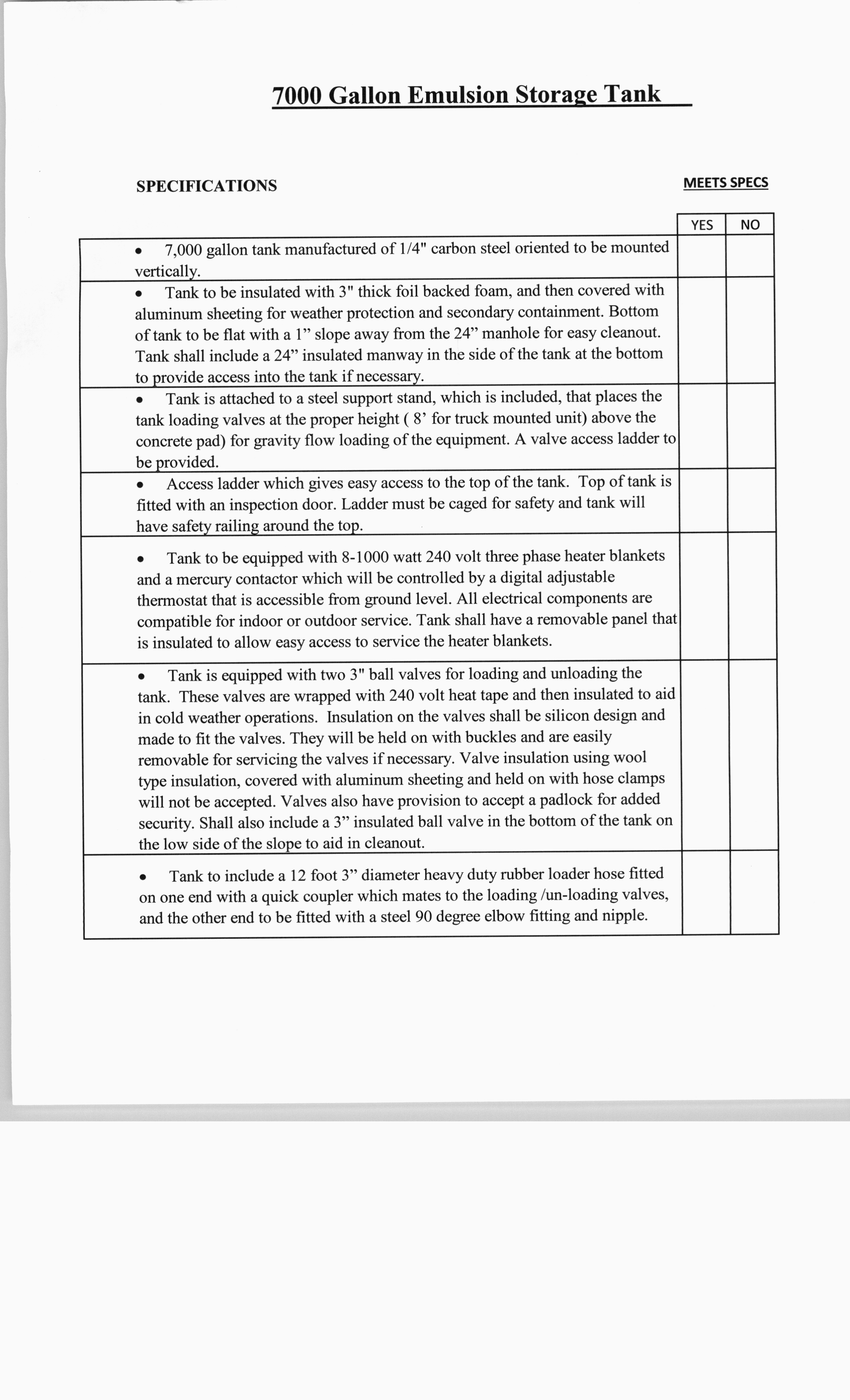 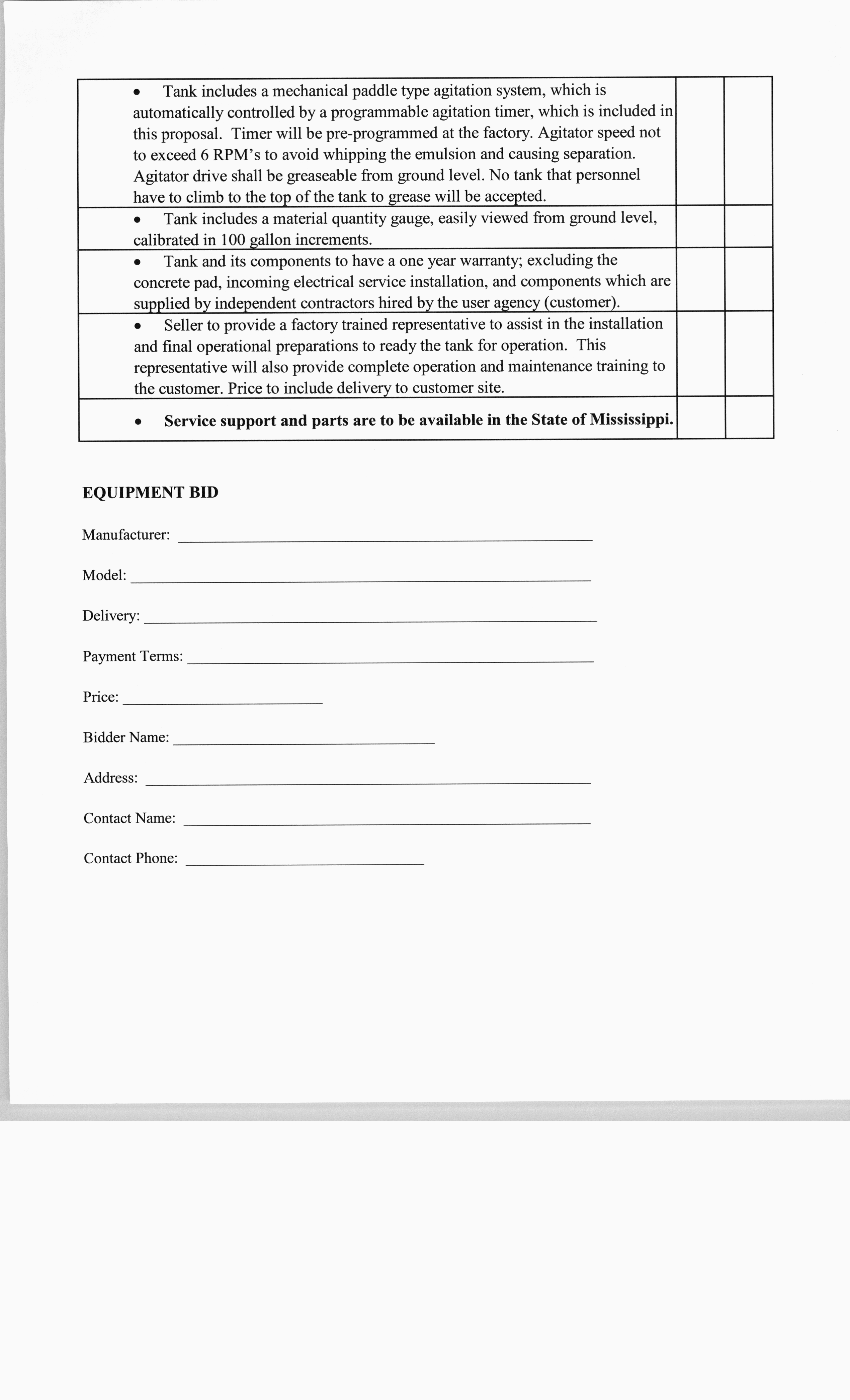 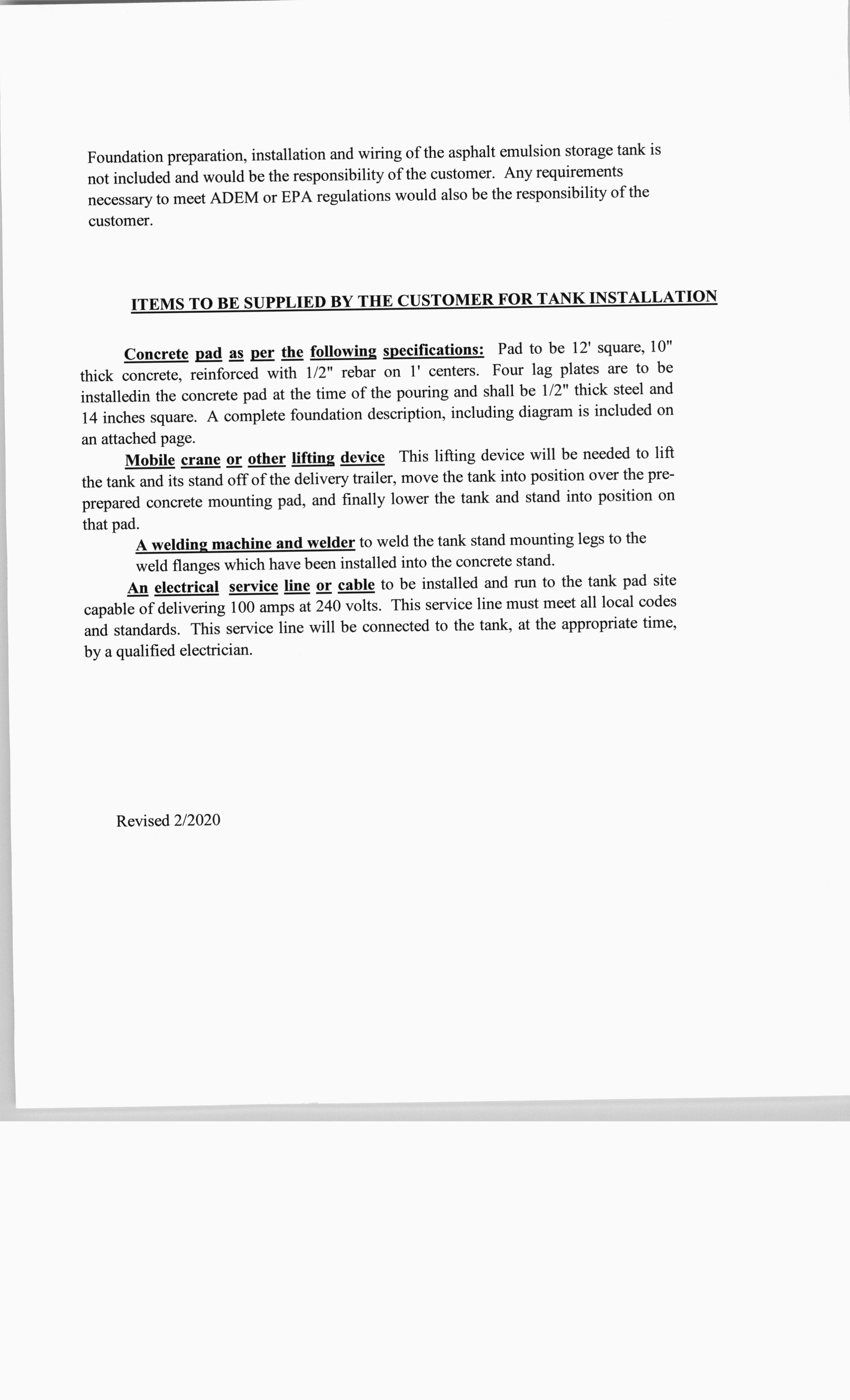 